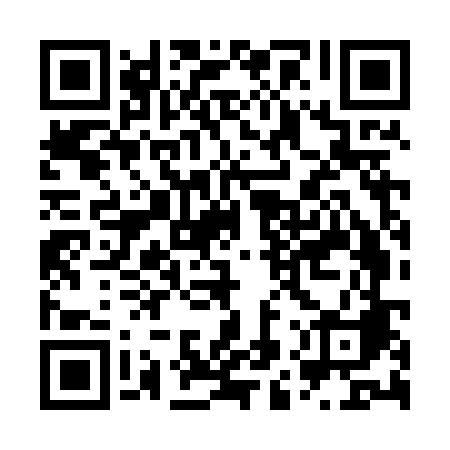 Ramadan times for Biela, SlovakiaMon 11 Mar 2024 - Wed 10 Apr 2024High Latitude Method: Angle Based RulePrayer Calculation Method: Muslim World LeagueAsar Calculation Method: HanafiPrayer times provided by https://www.salahtimes.comDateDayFajrSuhurSunriseDhuhrAsrIftarMaghribIsha11Mon4:194:196:0511:533:505:435:437:2312Tue4:164:166:0311:533:515:445:447:2513Wed4:144:146:0011:533:535:465:467:2614Thu4:124:125:5811:533:545:485:487:2815Fri4:104:105:5611:523:555:495:497:3016Sat4:074:075:5411:523:565:515:517:3117Sun4:054:055:5211:523:585:525:527:3318Mon4:034:035:5011:513:595:545:547:3519Tue4:004:005:4811:514:005:555:557:3720Wed3:583:585:4611:514:015:575:577:3821Thu3:553:555:4411:514:025:585:587:4022Fri3:533:535:4111:504:046:006:007:4223Sat3:513:515:3911:504:056:016:017:4424Sun3:483:485:3711:504:066:036:037:4525Mon3:463:465:3511:494:076:056:057:4726Tue3:433:435:3311:494:086:066:067:4927Wed3:413:415:3111:494:106:086:087:5128Thu3:383:385:2911:484:116:096:097:5329Fri3:363:365:2611:484:126:116:117:5530Sat3:333:335:2411:484:136:126:127:5731Sun4:314:316:2212:475:147:147:148:581Mon4:284:286:2012:475:157:157:159:002Tue4:264:266:1812:475:167:177:179:023Wed4:234:236:1612:475:177:187:189:044Thu4:204:206:1412:465:187:207:209:065Fri4:184:186:1212:465:207:217:219:086Sat4:154:156:1012:465:217:237:239:107Sun4:134:136:0812:455:227:247:249:128Mon4:104:106:0512:455:237:267:269:149Tue4:074:076:0312:455:247:277:279:1610Wed4:054:056:0112:455:257:297:299:18